Расходомер-счетчик ультразвуковой ВЗЛЕТ МР УРСВ-5хх N МНОГОЛУЧЕВОЕ ВЗРЫВОЗАЩИТНОЕ ИСПОЛНЕНИЕ для учета нефти и нефтепродуктов с накладными ПЭАСведения о заказчике:Сведения об объекте и среде измерения:Комплект однотипных приборов:По заказу: 2-х канальный токовый выход:                   токовый модуль температурного входа длина кабеля связи RS-485, токовый выход, м.:                                                         длина кабеля питания, м.:источник вторичного питания ИВП-24.24, шт.:IP:  ПЭА                ВПбронированное исполнение кабелей: Основная комплектация:Дополнительные устройства: ПЭА для трубы 6-8мм       кол-во пар:                       шт.           ПЭА для трубы 9-16мм     кол-во пар:                   шт.Комплект для герметизации коммутационного устройства (до IP 68), шт.:  Термоизоляционный чехол без обогревающего кабеля, шт.:  для ПЭА                         для датчика температурыАдаптер USB-RS-232/RS-485, шт.                                                                                           Пуско-наладочные работы:   Шеф-монтажные работы:В комплект поставки включается:Датчик температуры трубы ВЗЛЕТ ТПС-N в стандартной комплектации;Комплект УЗИПов: Для УРСВ-522N - DTNVR 2/70/1G – 4 штуки, DTR 1/485/6 – 1 штука, PI-k8 – 1 штука, DTR 1/24/1500 – 2 штуки, DTR 1/6/1500 – 2 штуки.Для УРСВ-544N - DTNVR 2/70/1G – 8 штук, DTR 1/485/6 – 1 штука, PI-k8 – 1 штука, DTR 1/24/1500 – 2 штуки, DTR 1/6/1500 – 2 штуки.Комплект хомутов для крепления: датчиков температуры и ПЭА.Примечания:При заполнении карты заказа в прямоугольнике выбранной позиции ставится знак Х, значение параметра указывается в графе таблицы или прямоугольнике рядом с его наименованием. Ф.И.О.  принявшего заказ ___ _______________________________________________________ тел. Ф.И.О. и должность заказчика _______________________________ _______________________ тел. СогласованноГород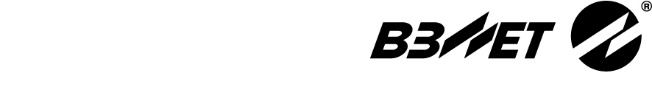 Россия, 198097, Санкт-Петербург, ул. Трефолева, 2БМконтакт- центр (бесплатный звонок) 	 8-800-333-888-7e-mail: 	 mail@vzljot.ruДокументация и программное обеспечение размещены на сайте www.vzljot.ruПлательщикРоссия, 198097, Санкт-Петербург, ул. Трефолева, 2БМконтакт- центр (бесплатный звонок) 	 8-800-333-888-7e-mail: 	 mail@vzljot.ruДокументация и программное обеспечение размещены на сайте www.vzljot.ruИНН / КПП  Россия, 198097, Санкт-Петербург, ул. Трефолева, 2БМконтакт- центр (бесплатный звонок) 	 8-800-333-888-7e-mail: 	 mail@vzljot.ruДокументация и программное обеспечение размещены на сайте www.vzljot.ruПолучательРоссия, 198097, Санкт-Петербург, ул. Трефолева, 2БМконтакт- центр (бесплатный звонок) 	 8-800-333-888-7e-mail: 	 mail@vzljot.ruДокументация и программное обеспечение размещены на сайте www.vzljot.ruПочтовый адресРоссия, 198097, Санкт-Петербург, ул. Трефолева, 2БМконтакт- центр (бесплатный звонок) 	 8-800-333-888-7e-mail: 	 mail@vzljot.ruДокументация и программное обеспечение размещены на сайте www.vzljot.ruРоссия, 198097, Санкт-Петербург, ул. Трефолева, 2БМконтакт- центр (бесплатный звонок) 	 8-800-333-888-7e-mail: 	 mail@vzljot.ruДокументация и программное обеспечение размещены на сайте www.vzljot.ruРоссия, 198097, Санкт-Петербург, ул. Трефолева, 2БМконтакт- центр (бесплатный звонок) 	 8-800-333-888-7e-mail: 	 mail@vzljot.ruДокументация и программное обеспечение размещены на сайте www.vzljot.ruтелефон, факсРоссия, 198097, Санкт-Петербург, ул. Трефолева, 2БМконтакт- центр (бесплатный звонок) 	 8-800-333-888-7e-mail: 	 mail@vzljot.ruДокументация и программное обеспечение размещены на сайте www.vzljot.ruДоставкасамовывозЖ/ДАВИАРоссия, 198097, Санкт-Петербург, ул. Трефолева, 2БМконтакт- центр (бесплатный звонок) 	 8-800-333-888-7e-mail: 	 mail@vzljot.ruДокументация и программное обеспечение размещены на сайте www.vzljot.ruПеревозчикРоссия, 198097, Санкт-Петербург, ул. Трефолева, 2БМконтакт- центр (бесплатный звонок) 	 8-800-333-888-7e-mail: 	 mail@vzljot.ruДокументация и программное обеспечение размещены на сайте www.vzljot.ruЗаявка №от «___» __________201   г.Дата готовности«___»____________201   г.ИНН конечного заказчика / наименование конечного заказчика:Номер опросного листа:Место доставки:Наименование грузополучателя: Ориентировочная дата поставки:Измеряемая среда, состав:Эксплуатационные расходы, м3/ч:макс:мин:мин:ном:ном:ном:Температура окружающей среды, °C:макс:мин:мин:ном:ном:ном:Температура измеряемой жидкости, °C:макс:мин:мин:ном:ном:ном:Погрешность: относительная, %:±(0,45+0,1/v)±(0,45+0,1/v)±(0,25+0,1/v)±(0,25+0,1/v)±(0,25+0,1/v)Материал трубопровода:Наружный диаметр трубопровода, мм:Наружный диаметр трубопровода, мм:Наружный диаметр трубопровода, мм:Наружный диаметр трубопровода, мм:Наружный диаметр трубопровода, мм:Наружный диаметр трубопровода, мм:Наружный диаметр трубопровода, мм:Расположение ПЭА:надземноенадземноенадземноенадземноенадземноеподземное подземное подземное подземное подземное подземное подземное Класс зоны взрывобезопасности:Зона 0Зона 0Зона 1Зона 1Зона 1Зона 2Зона 2Зона 2Исполнение УРСВ -522 N(двухлучевой)522 N(двухлучевой)544 N(четырехлучевой)544 N(четырехлучевой)количество, шт.х6865толщина стенки трубопровода:6-8 мм9-16 мм длина линии связи для ПЭА, мдлина линии связи для ПЭА, мПЭА - Блок искрозащитыБлок искрозащиты - Вторичный преобразователь